PREGUNTA 2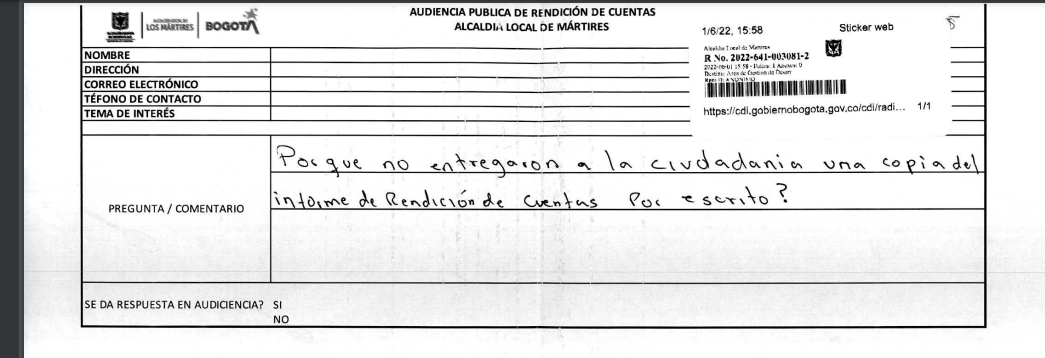 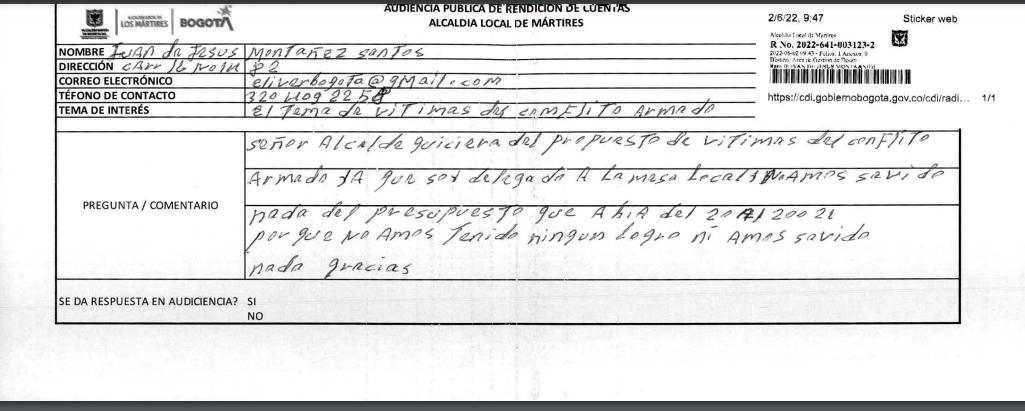 